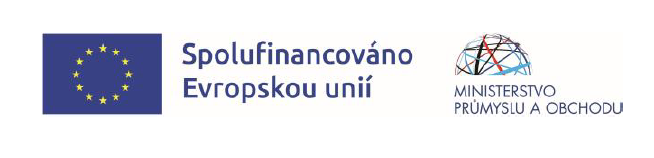 OPERAČNÍ PROGRAM 
Technologie a aplikace 
pro konkurenceschopnost 2021–2027Šablona projektového záměru pro CLLD – OP TAK MAS Blanský les – Netolicko o.p.s.Výzva č. 2 - OP TAK NÁZEV PROJEKTOVÉHO ZÁMĚRU ZAŘAZENÍ PROJEKTOVÉHO ZÁMĚRU DO INTEGROVANÉ STRATEGIE Oficiální název MAS:Oficiální název MAS:Oficiální název MAS:Místní akční skupina Blanský les – Netolicko o.p.sMístní akční skupina Blanský les – Netolicko o.p.sMístní akční skupina Blanský les – Netolicko o.p.sZAŘAZENÍ PROJEKTOVÉHO ZÁMĚRU DO INTEGROVANÉ STRATEGIE ZAŘAZENÍ PROJEKTOVÉHO ZÁMĚRU DO INTEGROVANÉ STRATEGIE Číslo a název výzvy ŘO OP TAK:Číslo a název výzvy ŘO OP TAK:Číslo a název výzvy ŘO OP TAK:Technologie pro MAS (CLLD) – Výzva ITechnologie pro MAS (CLLD) – Výzva ITechnologie pro MAS (CLLD) – Výzva IZAŘAZENÍ PROJEKTOVÉHO ZÁMĚRU DO INTEGROVANÉ STRATEGIE Číslo a název výzvy MAS:Číslo a název výzvy MAS:Číslo a název výzvy MAS:MAS Blanský les – Netolicko  – OP TAK IIMAS Blanský les – Netolicko  – OP TAK IIMAS Blanský les – Netolicko  – OP TAK IIIDENTIFIKACE ŽADATELEÚplný název žadatele:Úplný název žadatele:Úplný název žadatele:IDENTIFIKACE ŽADATELESídlo žadatele:
(ulice č. p./č. o., obec, PSČ)Sídlo žadatele:
(ulice č. p./č. o., obec, PSČ)Sídlo žadatele:
(ulice č. p./č. o., obec, PSČ)IDENTIFIKACE ŽADATELEIČ/DIČ:IČ/DIČ:IČ/DIČ:IDENTIFIKACE ŽADATELEPrávní forma:Právní forma:Právní forma:IDENTIFIKACE ŽADATELEStatutární zástupce žadatele:
(jméno, příjmení, tel., e-mail)Statutární zástupce žadatele:
(jméno, příjmení, tel., e-mail)Statutární zástupce žadatele:
(jméno, příjmení, tel., e-mail)IDENTIFIKACE ŽADATELEKontaktní osoba:
(jméno, příjmení, tel., e-mail)Kontaktní osoba:
(jméno, příjmení, tel., e-mail)Kontaktní osoba:
(jméno, příjmení, tel., e-mail)IDENTIFIKACE ŽADATELEPočet zaměstnanců k 1.1.2023:Počet zaměstnanců k 1.1.2023:Počet zaměstnanců k 1.1.2023:IDENTIFIKACE ŽADATELEIČ vydáno (den, měsíc, rok):IČ vydáno (den, měsíc, rok):IČ vydáno (den, měsíc, rok):INFORMACE O PROJEKTUPopis projektu a podporované aktivity projektu:Popis projektu a podporované aktivity projektu:Popis projektu a podporované aktivity projektu:INFORMACE O PROJEKTUCíle projektu:Cíle projektu:Cíle projektu:INFORMACE O PROJEKTUZdůvodnění potřebnosti projektu a popis stávajícího stavu: Zdůvodnění potřebnosti projektu a popis stávajícího stavu: Zdůvodnění potřebnosti projektu a popis stávajícího stavu: INFORMACE O PROJEKTUMísto realizace projektu:Místo realizace projektu:Místo realizace projektu:INFORMACE O PROJEKTUStav připravenosti projektu (např. studie, podklady pro hodnocení, analýza nákladů a výnosů, stavební povolení atd.).:Stav připravenosti projektu (např. studie, podklady pro hodnocení, analýza nákladů a výnosů, stavební povolení atd.).:Stav připravenosti projektu (např. studie, podklady pro hodnocení, analýza nákladů a výnosů, stavební povolení atd.).:INFORMACE O PROJEKTUPředpokládané datum podání žádosti o podporu do výzvy ŘO:Předpokládané datum podání žádosti o podporu do výzvy ŘO:Předpokládané datum podání žádosti o podporu do výzvy ŘO:INFORMACE O PROJEKTUPředpokládané datum zahájení fyzické realizace projektu (měsíc/rok):Předpokládané datum zahájení fyzické realizace projektu (měsíc/rok):Předpokládané datum zahájení fyzické realizace projektu (měsíc/rok):INFORMACE O PROJEKTUPředpokládané datum ukončení fyzické realizace projektu (měsíc/rok):Předpokládané datum ukončení fyzické realizace projektu (měsíc/rok):Předpokládané datum ukončení fyzické realizace projektu (měsíc/rok):INFORMACE O PROJEKTUVazba projektu na projekty žadatele financované z dalších dotačních zdrojů:Vazba projektu na projekty žadatele financované z dalších dotačních zdrojů:Vazba projektu na projekty žadatele financované z dalších dotačních zdrojů:FINANCOVÁNÍ PROJEKTU (v Kč)Celkové výdaje projektu:Celkové výdaje projektu:Celkové výdaje projektu:KčFINANCOVÁNÍ PROJEKTU (v Kč)Celkové způsobilé výdaje (CZK):Celkové způsobilé výdaje (CZK):Celkové způsobilé výdaje (CZK):KčFINANCOVÁNÍ PROJEKTU (v Kč)Podpora – příspěvek unie (CZK):Podpora – příspěvek unie (CZK):Podpora – příspěvek unie (CZK):KčFINANCOVÁNÍ PROJEKTU (v Kč)Vlastní zdroje příjemce (CZK):Vlastní zdroje příjemce (CZK):Vlastní zdroje příjemce (CZK):KčFINANCOVÁNÍ PROJEKTU (v Kč)Nezpůsobilé výdaje (CZK):Nezpůsobilé výdaje (CZK):Nezpůsobilé výdaje (CZK):KčINDIKÁTORY PROJEKTU kódnázev indikátoruměrná jednotka indikátoruvýchozí hodnota indikátorucílová hodnota indikátorucílová hodnota indikátoruINDIKÁTORY PROJEKTU 243010Počet instalovaných technologií Zařízení0INDIKÁTORY PROJEKTU 101022Podniky podpořené granty podniky011Seznam příloh:Doklad o vydání IČ žadatele s datemDoklad o vydání IČ žadatele s datemDoklad o vydání IČ žadatele s datemDoklad o vydání IČ žadatele s datemDoklad o vydání IČ žadatele s datemDoklad o vydání IČ žadatele s datemDoklad o schopnosti spolufinancovat projektDoklad o schopnosti spolufinancovat projektDoklad o schopnosti spolufinancovat projektDoklad o schopnosti spolufinancovat projektDoklad o schopnosti spolufinancovat projektDoklad o schopnosti spolufinancovat projektMísto a datum:Statutární zástupce/pověřený zástupce:Podpis předkladatele projektového záměru: (může být i elektronický podpis): 